NGÀY HỘI TUYỂN DỤNG LG ELECTRONICSCông ty LG Electronics Việt Nam Hải Phòng (LGEVH) là công ty có vốn đầu từ 100% từ Hàn Quốc. Tháng 9/2013 công ty được thành lập với số vốn đầu tư là 1,5 tỷ đô la tại lô CN2, Khu công nghiệp Tràng Duệ, Xã Lê Lợi, huyện An Dương, thành phố Hải Phòng, Việt Nam. Các sản phẩm như máy hút bụi, máy giặt, di động và thiết bị nghe nhìn trong ô tô được đưa vào sản xuất thương mại và xuất khẩu đi 45 thị trường trên thế giới. Trong suốt quá trình hoạt động LGE không ngừng mở rộng sản xuất và củng cố nguồn nhân lực. Tháng 06 năm 2019, Công ty sẽ kết hợp với Trường đại học công nghiệp Quảng Ninh, tổ chức “Ngày hội tuyển dụng” đặc biệt dành cho các bạn sinh viên khối kỹ thuật đã tốt nghiệp và sẽ tốt nghiệp năm 2019.THÔNG TIN TUYỂN DỤNG:1, PHÚC LỢI:* Môi trường chuyên nghiệp, thân thiện, nhiều hoạt động teambuilding* Mức lương và chế độ phúc lợi tốt* Cung cấp trang thiết bị hiện đại cho CBNV* Ăn trưa, tối miễn phí, xe đưa đón tại Hải Phòng. * Thưởng thành tích công việc, tháng lương thứ 13, đánh giá nâng lương hàng năm* Được tham gia các khóa đào tạo nghiệp vụ trong nước và nước ngoài* Công ty có 2 kỳ nghỉ dài “Nghỉ hè và Nghỉ đông”2, YÊU CẦU CHUNG:Sinh viên đã tốt nghiệp hoặc sẽ tốt nghiệp Đại học năm 2019(Chương trình Kỹ sư & Cử nhân) Các chuyên ngành kỹ thuật liên quan đến cơ khí và điện tửThành thạo tiếng Anh và tin học văn phòng.Mong muốn làm việc và gắn bó lâu dài tại Hải Phòng3, VỊ TRÍ TUYỂN DỤNG NV Nghiên cứu và Phát triển sản phẩm (R&D) Phát triển mô hình sản phẩm mới và đưa vào sản xuất chạy thử tại Nhà máy.Hoạt động đổi mới chi phíHỗ trợ giải quyết các vẫn đề tại chuyền khi đưa sản phẩm mới vào sản xuấtNV Quản lý chất lượng (QA) Giữ ổn định và nâng cao chất lượng sản xuất.Phát triển, kiểm soát các hoạt động về chất lượng (đầu vào/đầu ra/nhà cung cấp/chất lượng tại chuyền)NV Sản xuất  (MFG) Kiểm soát, giám sát mục tiêu sản xuất hàng ngàyKiểm soát năng lực sản xuất và kiểm soát nhân lựcHoàn thành kế hoạch sản xuất hàng ngàyNV Kỹ thuật sản xuất (PE) Quản lý tình trạng máy móc thiết bị trên dây chuyền.Quản lý vật tư dự phòng và vật tư tiêu hao của Nhà máy.Cải tiến nâng cao năng suất  của máy móc và chất lượng sản phẩm.Nghiên cứu, chế tạo và lắp đặt hệ thống tự động hóa thay thế con người.4. QUY TRÌNH TUYỂN DỤNG:   Sinh viên mang theo mẫu đơn dự tuyển có ảnh Bảng sao Bảng điểm, chứng chỉ ngoại ngữ (nếu có)       Phỏng vấn trực tiếp tại trường, sử dụng tiếng Anh trong qua trình phỏng vấn 	Những thí sinh vượt qua vòng phỏng vấn sẽ được mời đi làm ngay Rất mong được đón tiếp các bạn sinh viên đến và trải nghiệm!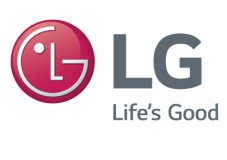 LG Electronics Vietnam Haiphong (LGEVH) Lot CN2, Trang Due Industrial Park, An Duong District, Hai PhongSản xuất Mobile, Máy giặt, máy hút bụi, Thiết bị giải trí trong ô tô